СОВЕТ ДЕПУТАТОВ МУНИЦИПАЛЬНОГО ОБРАЗОВАНИЯ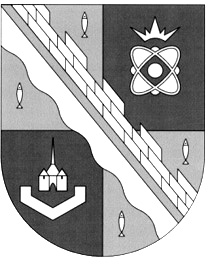 СОСНОВОБОРСКИЙ ГОРОДСКОЙ ОКРУГ ЛЕНИНГРАДСКОЙ ОБЛАСТИ(ЧЕТВЕРТЫЙ СОЗЫВ)Р Е Ш Е Н И Еот 25.01.2023 года №  8Рассмотрев проект, представленный постоянной комиссией совета депутатов по экологии, архитектуре и градостроительству, совет депутатов Сосновоборского городского округаР Е Ш И Л:1. Внести изменения в «Адресный план реконструкции и строительства новых пешеходных дорожек на территории города Сосновый Бор на 2021 – 2025 годы», утвержденный решением совета депутатов от 27.10.2021 N 157 (с изменениями), дополнив его строками 74-77 в следующей редакции:2. Настоящее решение вступает в силу со дня принятия.3. Настоящее решение обнародовать на сайте городской газеты «Маяк».Председатель совета депутатовСосновоборского городского округа                                         И.А.Бабич«О внесении изменений в «Адресный план реконструкции и строительства новых пешеходных дорожек на территории города Сосновый Бор на 2021 – 2025 годы»74Строительство пешеходной дорожки от д.16 до д.20 ул.Полевая №1Бабич И.А.75Строительство пешеходной дорожки от д.14 ул.Комсомольская до площадки под ТБО №2Мартынова О.В.76Строительство пешеходной дорожки вдоль дома 68 по пр. Героев в сторону магазина «Магнит» (пр. Героев д.31).№17Лопухин В.С.77Строительство пешеходной дорожки у МБОУ « СОШ №9 им.В.И. Некрасова»№19,20Лаврентьева Е.А., Артемьев В.В.